Autumn 2 Chatter Topics for Fox Class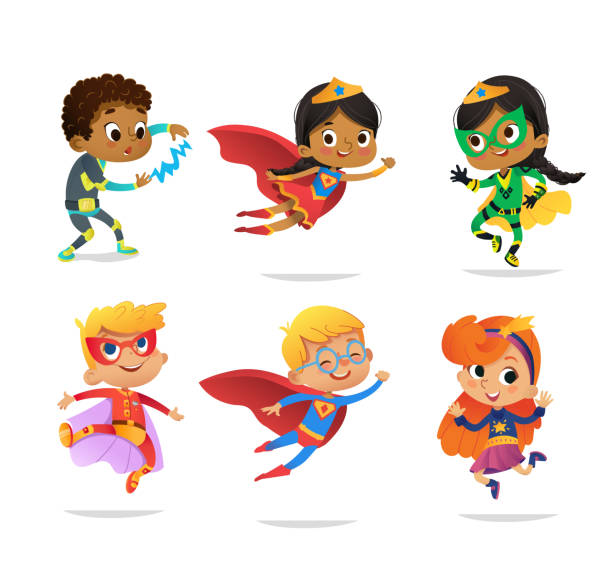 What materials can you name?What materials can you see in your house?  What materials can you see on your way to school?  Can you change a material? How?Do all materials change shape? Can you think of any materials that change naturally? 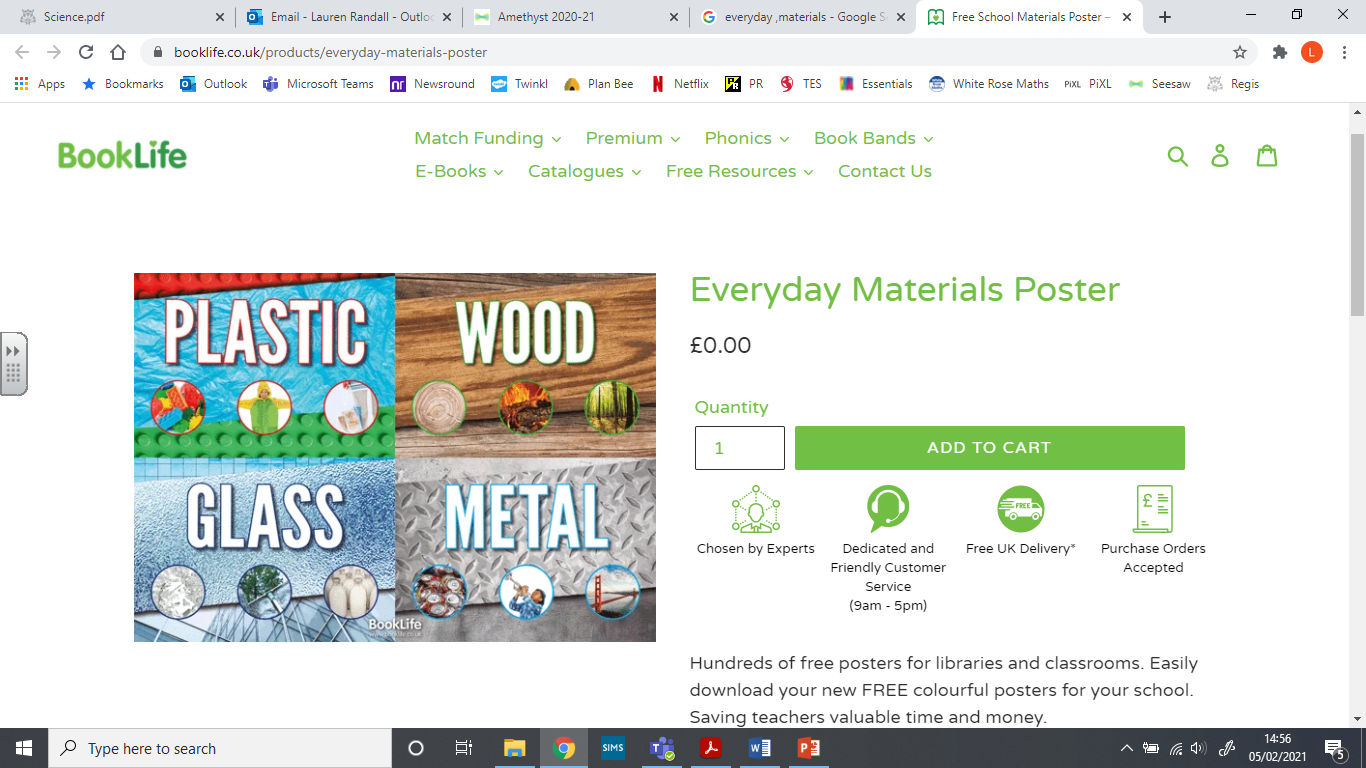 